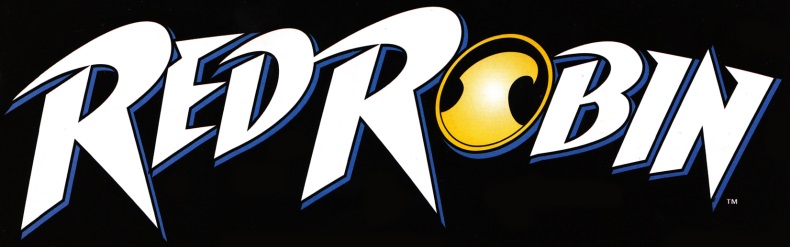 Red Robin [Volume 1]Issues:		26Date:		August 2009 - October 2011Collected editions:Vol. 1 - Red Robin: The Grail		(#1-5);Vol. 2 - Red Robin: Collision 		(#6-12, Batgirl, Vol. 3 #8);Vol. 3 - Red Robin: The Hit List		(#13-17);Vol. 4 - Red Robin: 7 Days of Death	(#18-21, #23-26, Teen Titans, Vol. 3 #92).Red Robin #20 has also been collected in Teen Titans: Team Building.Red Robin #22 has not been collected.